«О работе Ассоциации выпускников  университета»Одним из современных трендов высшей  школы является  ее сближение с  реальным  сектором  экономики, которое  выражается в  расширении   спектра практикоориентированных ( прикладных)  программ,  активном  привлечении  потенциальных работодателей к  образовательному  процессу, учете  профессиональных  стандартов  при  формировании  образовательных  программ.За прошедший  год  проведены  следующие  мероприятия: - организационное  заседание  Совета Ассоциации  выпускников. Был избран  состав  Правления Ассоциации.- утвержден план работы Ассоциации выпускников;- сформирована  единая база  данных  выпускников;Учебно – воспитательные мероприятия:На  кафедрах  всех институтов  бывшие выпускники университета оказывают помощь при формировании  модульных  образовательных   программ, согласование каталогов элективных дисциплин. Они принимают участие в качестве экспертов при  аккредитации образовательных  программ, оказывают содействие при организации  практикоориентированных  занятий, встреч студентов с руководителями и специалистами предприятий, а также при подготовке и проведении  лекционных и лабораторно-практических занятий.Бывшие  выпускники  университета принимают участие  в работе экзаменационных, государственных аттестационных комиссии при  проведении промежуточной и итоговой государственной  аттестации студентов, а также при разработке тематик дипломных и магистерских работ.Члены  Ассоциации  выпускников  университета оказывают содействие при  организации всех  видов  практик в структурных  подразделениях  различных предприятий, учреждений, а также  оказывают консультативную, учебно- методическую, практическую  помощь   студентам - практикантам.Разработка и экспертиза образовательных  программВедущими  предприятиями оказывающие  помощь при   разработке и экспертизе образовательных программ являются АО « Баян Сулу» ( Матрюкова Н.Ю.), ТОО « АгроХолдинг «Зерновая  индустрия», ТОО « ДЕП» ( Смирнов А.А.), ТОО «AVA  QAZAQSTAN» (Жанзаков А.Е.), ТОО « Экогеоцентр» (Иванов Л.Т.), КФ « РВЛ», ТОО « КАС Консалтинг», КФ  АО « КазАгроФинанс», а также ТОО « Сарыарка АвтоПром», АО СПК « Тобол» и т.д.В текущем учебном году на кафедрах инженерно-технического института имени А.А. Айтмухамбетова проводят   занятия 8 преподавателей – совместителей из числа бывших выпускников университета, в институте экономики и права имени П. Чужинова - 8 , педагогического института имени У. Султангазина - 10 , сельскохозяйственного института имени В. Двуреченского – 5 преподавателей. Итого 31 бывших выпускников работают преподавателями – совместителями. Они оказывают большую  помощь в приобретении  студентами необходимых современному производству  профессиональных компетенции.Оказание консультативной и спонсорской помощи для улучшения материально-технического обеспечения  учебного  процесса.В процессе  выполнения  хоздоговорных  тем и научных  проектов  программно – целевого  финансирования  ученым  кафедры  технология производства  продуктов  животноводства руководители и специалисты  различных хозяйств постоянно  оказывают  содействие и консультации.В 2020 – 2021 учебном году кафедре « Ветеринарная санитария» руководством КФ  « Республиканская ветеринарная лаборатория»  с целью обеспечения  качественного  учебного  процесса было передано в дар  оборудование  состоящее из  12 наименований ( ИФА оборудование, ионометр, микроскоп, эксикатор вакуумный и т.д.).Также  Председатель Ассоциации выпускников университета Майшев К.А. оказал материальную  помощь победителям 8 сезона конкурса Х  Factor  братьям Жазыкпаевым.Проведение профессиональных  тренингов и встреч со студентами университета.В рамках  запланированных  мероприятий по данному  направлению со студентами ОП « Физика», «ИТ и робототехника». ИТИ имени А. Айтмухамбетова провели  встречу Наурызбаев Ж.К. директор ТОО « Reference Technologies», Сулименко И.Ю. (ТОО « КАС Консалтинг»), ОП « ТТТ и Т», «ТМ и О» провели Брусенцов А.В.   сотрудник  ТОО « Тобол Сервис», Шилохвостов Д.С., директор ТОО « Костанай Агро Пром Проект».С участием членов Ассоциации выпускников ИЭ и П имени П. Чужинова состоялся круглый стол на тему « Региональное  журналистское образование в  условиях «Covid – 19». Также  проведен  круглый  стол на  тему: « Ключевые  компетенции  будущих  психологов».   Кафедрой  бухгалтерского  учета и управления  совместно с АО « Баян – Сулу» был  проведен конкурс  на  лучшую  маркетинговую  стратегию  предприятия  среди  студентов нашего  университета. В рамках  данного конкурса  были  представлены 3 научных  проекта. В ноябре 2021 года  руководитель ИП  Ким И.С.  провел  мастер  класс на тему « Создание  собственного  бизнеса». В мае 2021 года директор КФ ТОО « Астана Рембыттех» Айгелов Р.А.  прочитал  лекцию на  тему: «Государственный  закуп и  реализация  проектов».Представители Ассоциации  учителей биологии и химий  провели  лекторий « Педагогическая  перекличка» студентам ПИ имени У. Султангазина. В рамках  данных  мероприятий  проведена  встреча  студентов с героем  труда  РК Букановым С.К. на  тему « Мой жизненный  путь».В СХИ  имени В. Двуреченского была проведена встреча студентов выпускных курсов по вопросам трудоустройства с руководством  Департамента Агентства РК по делам государственной  службы.Профориентационные мероприятияВ начале текущего  учебного  года  Председателем Ассоциации  выпускников Майшевым К.А.  утвержден план  мероприятий по  улучшению  профориентационной  работы  университета. В рамках  данного  плана  в  университете  проведены  следующие  мероприятия:В  ИТИ имени А. Айтмухамбетова  проведен  круглый  стол на  тему: «Состояние и перспективы подготовки  инженерно-технических кадров»,  также при  содействий  выпускников университета проведена  встреча со студентами колледжа автомобильного транспорта и строительного колледжа.В ИЭиП имени П. Чужинова в онлайн  формате  проведен « День открытых  дверей  ОП « Журналистика».  Также  проведен  круглый стол на  тему  « Формирование платформы эффективного участия стейкхолдеров в реализации образовательных  программ» и брифинг « Актуальность профессии» с участием учеников выпускных классов школ г. Костанай.Исполнительным   комитетом  ПИ имени У. Султангазина  был  организован, и проведен круглый стол « Человек трудом велик» с участием Ғалымғазы завуч по учебной работе  школы - гимназии № 20 г. Костанай. Также проведен  мастер класс « Профессия моей мечты» с участием Быкова  В.В. члена  Союза художников РК.Исполнительным комитетом СХИ имени В. Двуреченского  проведен круглый стол с участием  руководителей ТОО « Poultry – Agro»  со студентами ОП « Ветеринарная медицина» и « Ветеринарная санитария».Проведенные  мероприятия по трудоустройству выпускников университета- онлайн  конференция « О проблемах трудоустройства выпускников и пути их решения»- круглый стол на тему « Взаимодействие ВУЗа с потенциальными работодателями, как  условие  качественной подготовки специалистов», «Вопросы трудоустройства будущих юристов в соответствии с требованиями работодателей и профессиональных стандартов».- проведение  онлайн  ярмарок  вакансий в институтах.- встреча студентов выпускных курсов по вопросам трудоустройства с руководством  Департамента Агентства РК по делам государственной службы по Костанайской области.Информация о  проводимой  работе Ассоциации выпускников освещается  на страницах социальных сетей институтов и университета, а также в журнале универлайф.Отмеченная проблемаБольшая  часть   членов  Ассоциации  выпускников не желают  оказывать  материальную  помощь  учебному  процессу.Советник  ректора повоспитательной  работе                              А. ИсабаевА.Байтұрсынов атындағы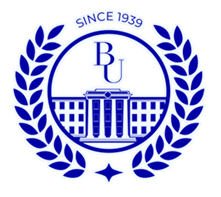 Қостанай өңірлік университеті»КеАҚНАО «Костанайский государственный университет имени А.Байтурсынова»АНЫҚТАМА СПРАВКАғылыми кеңес отырысына на заседание ученого совета24.12.2021 ж.24.12.2021 г.Қостанай қаласы город Костанай№ИнститутСовместная разработка и экспертиза ОПСовместная разработка и экспертиза ОПСовместная разработка и экспертиза ОП№ИнститутОбщее кол-во  ОПВыполнено% выполнения1Инженерно – технический институт им. А. Айтмухамбетова20201002Институт экономики и права им. П. Чужинова292793,13Педагогический институт имени У. Султангазина292689,64Сельскохозяйственный институт им. В. Двуреченского1818100